Raspored sati u školskoj godini 2021./22.   5.a razredNapomena:Razredno vijeće 5.a razreda:Hrvatski jezik: Iverka KraševacLikovna kultura: Jasna AntunovićGlazbena kultura: Katina BracanovićEngleski jezik: Ana VajdićMatematika: Edita KumišaPriroda: Nada MatanićGeografija: Lidija Dubravac PotkonjakPovijest: Ante Živković, razrednikTehnička kultura: Dejan JakšićTjelesna i zdravstvena kultura: Rahela Marija MarktVjeronauk: Barbara ZgombićInformatika: Mihaela MandićNjemački jezik: Dinka Štiglmayer BočkarjovTalijanski jezik: Ljiljana KurjakOSNOVNA ŠKOLA AUGUSTA HARAMBAŠIĆAZAGREB, HARAMBAŠIĆEVA 18satponedjeljakutorakSrijedačetvrtakpetakučionica 1učionica 4učionica 5učionica 4učionica 27:107:50MATEMATIKA dopHRVATSKI dopMATEMATIKA dodHRVATSKI INAujutro8:008:40VJERONAUKHRVATSKIPOVIJESTNJEMAČKIMATEMATIKAujutro8:459:25VJERONAUKHRVATSKIPOVIJESTNJEMAČKIMATEMATIKAujutro9:4010:20HRVATSKIENGLESKITZKHRVATSKIINFORMATIKAujutro10:2511:05GLAZBENA K.ENGLESKITZKHRVATSKIINFORMATIKAujutro11:1011:50TEHNIČKA K.GEOGRAFIJAMATEMATIKAPRIRODAENGLESKIujutro11:5512:35TEHNIČKA K.TALIJANSKI  4MATEMATIKAPRIRODASAT RAZREDNIKAujutro12:4013:20ENG dopTALIJANSKI 4ujutrosuprotnasmjenapopodnesuprotnasmjenapopodneučionica 4učionica 4učionica 5učionica 2učionica 5popodne12:3013:10ENG doppopodne13:1513:55HRVATSKI dopVJERONAUKPOVIJESTINA HRVATSKIENGLESKIpopodne14:0014:40HRVATSKI JEZIKENGLESKILIKOVNA K.VJERONAUK (2)ENGLESKIpopodne14:4515:25HRVATSKI JEZIKMATEMATIKALIKOVNA K.PRIRODA POVIJESTpopodne15:4016:20GEOGRAFIJATZKMATEMATIKAMATEMATIKASAT RAZREDNIKApopodne16:2517:05GLAZBENA K.TZKHRVATSKI JEZIKMATEMATIKAHRVATSKI JEZIKpopodne17:1017:50TALIJANSKIGEOGRAFIJANJEMAČKI J.INFORMATIKApopodne17:5518:35TALIJANSKIHRVATSKI JEZIKNJEMAČKI J.INFORMATIKApopodne18:4019:20MATEMATIKA dop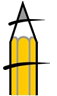 